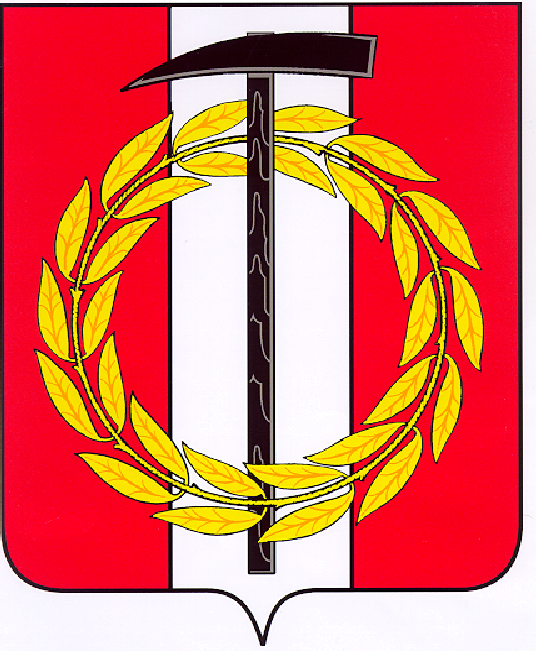 Собрание депутатов Копейского городского округаЧелябинской областиРЕШЕНИЕ      30.03.2022          457-МОот _______________№_____О внесении дополнений в  решение Собрания депутатовКопейского городского округа от 22.12.2021№ 332-МОВ соответствии с Налоговым кодексом Российской Федерации, Федеральным законом от 06 октября 2003 года № 131-ФЗ «Об общих принципах организации местного самоуправления в Российской Федерации», Уставом муниципального образования «Копейский городской округ» Собрание депутатов Копейского городского округа Челябинской области РЕШАЕТ:	1. Внести в решение Собрания депутатов Копейского городского округа от 22.12.2021 № 332-МО «О земельном налоге на территории  Копейского городского округа» (далее – решение) следующие изменения:Подпункт 3 пункта 3 дополнить словами: «до 01 января 2024 года»;изложить пункт 7решения в новой редакции:  «Настоящее решение вступает в силу 01.01.2023»2. Настоящее решение подлежит публикации в газете «Копейский рабочий»  и размещению на официальном Интернет-сайте Собрания депутатов Копейского городского округа Челябинской области.3. Контроль исполнения решения возложить на комиссию по экономической, бюджетной и налоговой политике Собрания депутатов Копейского городского округа.Председатель Собрания депутатов     Глава Копейского городского округа Копейского округа                                              Челябинской области              Челябинской области                                                                       Е.К. Гиске                                                              А.М. Фалейчик